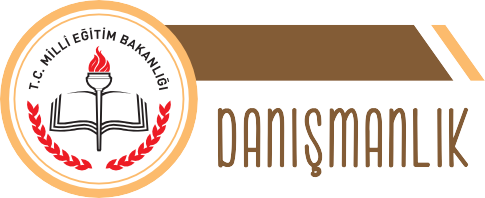 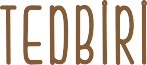 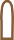 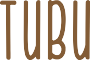 Sayın: ........................................................................................................................................Adres: ………………………………………………………………………………………………………………………………………………………………………………………………….Çocuğunuz hakkında ….………………………………………………………………………… Mahkemesince verilen …………………………….. tarihli ve …………………………… sayılı kararıyla 5395 sayılı Kanunun 5. Maddesi uyarınca “Danışmanlık Tedbiri” kararı verilmiştir.İlgili kararın gereğinin sağlanması amacıyla en geç ……………………………………………. tarihi mesai bitimine kadar Alanya Rehberlik Ve Araştırma Merkezi Müdürlüğüne müracaatınız gerekmektedir..(Kadıpaşa Mah.Bostancıpınarı Cad.No:39/1 Alanya/ANTALYA 02425115030)                                                                                                                     ......./ ......./ .......Rehber Öğretmen/Psikolojik Danışman                                                                                             ………..……………………………………………….                                                                                             İmza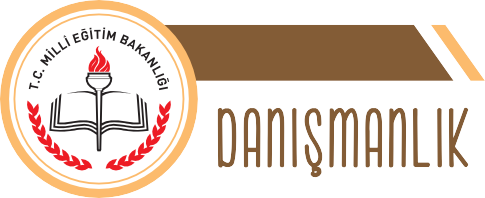 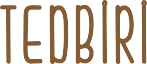 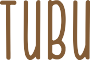 Sayın: ........................................................................................................................................Adres: ………………………………………………………………………………………………………………………………………………………………………………………………….Çocuğunuz hakkında ….………………………………………………………………………… Mahkemesince verilen …………………………….. tarihli ve …………………………… sayılı kararıyla 5395 sayılı Kanunun 5. Maddesi uyarınca “Danışmanlık Tedbiri” kararı verilmiştir.İlgili kararın gereğinin sağlanması amacıyla en geç ……………………………………………. tarihi mesai bitimine kadar Alanya Rehberlik Ve Araştırma Merkezi Müdürlüğüne müracaatınız gerekmektedir.(Kadıpaşa Mah.Bostancıpınarı Cad.No:39/1 Alanya/ANTALYA 02425115030)                                                                                                                     ......./ ......./ .......Rehber Öğretmen/Psikolojik Danışman                                                                                             ………..……………………………………………….                                                                                             İmzaÖZEL EĞİTİM VE REHBERLİK HİZMETLERİ GENEL MÜDÜRLÜĞÜ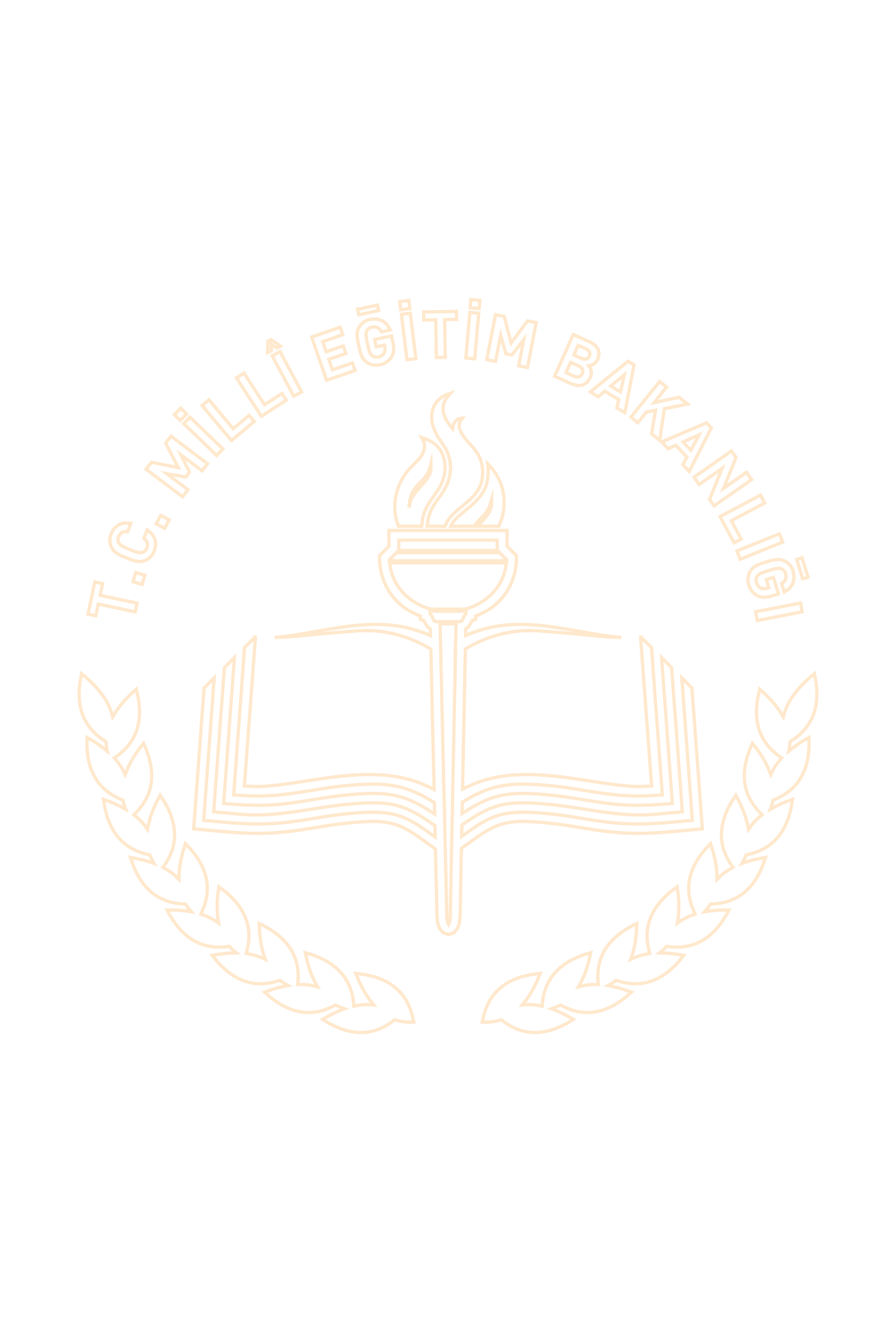 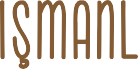 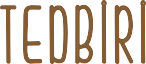 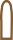 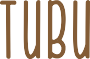 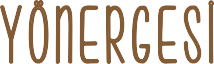 KULLANIM AMACI: Bu mektup; 5395 Çocuk Koruma Kanununun 5. Maddesi uyarınca hakkında Danışmanlık Tedbiri verilen; koruma ihtiyacı olan, suça sürüklenmiş ve mağdur çocuklara yönelik Danışmanlık Tedbiri uygula- nabilmesi amacıyla veliyle ön görüşme yapılabilmesi için gönderilen davetiye mektubudur.KİMLER KULLANIR? Danışmanlık tedbiri uygulanacak çocuğun ailesine gönderilecek bu mektup Danışmanlık Tedbirinden sorumlu rehberlik öğretmeni tarafından doldurulup veliye gönderilmelidir.DİKKAT EDİLECEK HUSUSLAR: Bu mektup danışmanlık tedbirini uygulamak için görevlendirilen rehberlik öğ- retmeni tarafından kendisine tebliğ edildikten on (10) gün içerisinde doldurulup velinin açık adresine posta (PTT) yoluyla karşıdan ödemeli olarak gönderilir.ÖZEL EĞİTİM VE REHBERLİK HİZMETLERİ GENEL MÜDÜRLÜĞÜ